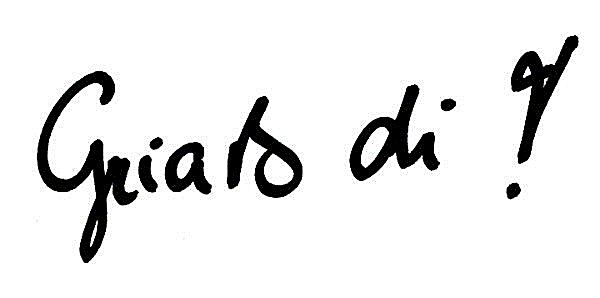 Suppen KLARE RINDSSUPPE mit hausgemachten Frittaten (A,C,G,L)	4,00KÜRBISCREMESUPPE mit Kürbiskernen und Kernöl (A,G,L)	5,20KNOBLAUCH- KÄSESUPPE mit Sonnenblumenkernen (A,G,L)	5,40SalateGEMISCHTER SALAT der Saison (L,M,O) 	kl. 	5,80	gr. 	8,50GRÜNER SALAT mit Kürbiskernöl (L,M,O)	5,00KNACKIGE BLATTSALATE 	11,00    mit gebackenen Zwiebelringen, gerösteten Kürbiskernen   und gebratenen Speckstreifen (L,M,O)	BLATTSALATE mit Gartenkräuterdressing 	16,00
   dazu in Mandeln gebackenes Hühnerschnitzel (A,C,L,M,O)	BLATTSALATE mit Balsamicodressing	15,00
   dazu gebackener Mozzarella (A,C,E,F,G, L,N)
KNOBLAUCHBAGUETTE (A,C,G)	3,50
Vegetarisch„TRIS“ - Spinatknödel-, Käseknödel,	12,50   Schlutzkrapfen mit Ricotta und Spinat gefüllt
   mit frischem Parmesan und brauner Butter (A,C,G)	KASSPATZ´L „Wildschönauer Art“ 	kl. 	9,50   mit gerösteten Zwiebeln und Krautsalat (A,C,G)	gr. 	11,00
HAUSGEMACHTE GEMÜSE-LASAGNE 		12,00   mit Parmesanschaum überbacken (A,C,G)		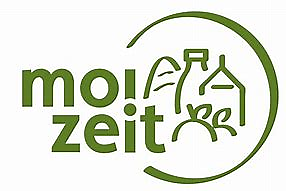 Aus der heimischen Küche
	HAUSGEMACHTES RINDSGULASCH	15,00
   mit Spätzle (A,C,L)TIROLER LEBER mit Speck-Zwiebel-Rahmsoße 	12,80
   dazu Erdäpfelpüree (A,C,G,L,O)	HAUSGEMACHTE SÜLZE mit Essig und Öl,		11,50   dazu Röstkartoffel (A,L)	BACKHENDL 		16,00   mit Soße Tartare
   und Erdäpfelsalat (A,C,G)HAUSGEMACHTES BEUSCHERL (Innereien) 
   mit Semmelknödel (A,C, G,L,O)	13,00Aus der Pfanne und vom GrillWIENER SCHNITZEL vom Schwein 	kl.	 11,50   mit Pommes frites oder Erdäpfelsalat 	gr. 	13,00   dazu Preiselbeeren (A,C,H,M,N,O)	GEMISCHTES GEBACKENES 	15,80
   - Cordon bleu, gebackenes Hühner- und Schweineschnitzel
   mit Erdäpfelsalat (A,C,H,M,N,O)	ZWIEBELROSTBRATEN mit Erdäpfelkroketten 	kl. 	18,00   und Röstzwiebel (A,G)	gr. 	19,50		
GRILLTELLER 		19,00   mit verschiedenen Fleischstücken und Gemüse,    dazu Pommes frites und Kräuterbutter (A,C,G,L,M)	
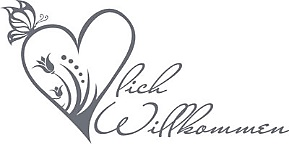 Fische  BOUILLABAISSE – Pikante Fischsuppe	13,00
   (Jakobsmuscheln, Zander, Lachs, Muscheln und Shrimps) 	   mit Knoblauchbaguette (A,B,C,D,L,O)	GEBRATENES ZANDERFILET 	17,20
   mit Soße Bernaise
   dazu gebackenes Gemüse und Salatgarnitur (A,C,D,G)Süßspeisen   WARMER APFELSTRUDEL mit Vanilleeis (A,C,G,H)	5,80   oder Vanillesoße (A,C,G,H)	SCHOKOPALATSCHINKEN mit Vanilleeis (A,C,G,H)	6,50HAUSGEMACHTER KAISERSCHMARREN 	kl. 	8,00
   mit Zwetschkenröster (A,C,G)	gr.	10,00Bitte fragen Sie nach unserer Eiskarte!!BrotzeitKÄSEBROT (A,G,M)	8,50SPECKBROT mit frischen Kren (A,G,M)	8,50SCHINKEN – KÄSEBROT fein garniert (A,G,M)	8,50SAURE WURST mit Zwiebel, Essig und Öl (A,M,O)	8,50WURSTSALAT mit Zwiebel, Essig, Öl und Gurkerl (A,M,O)	11,00HAUSSÜLZE mit Essig, Öl, Zwiebel und Brot (A,M,O)	10,00HAUSGEMACHTER BAUERNSPECK mit Gurkerl und Kren (A,M) 	15,00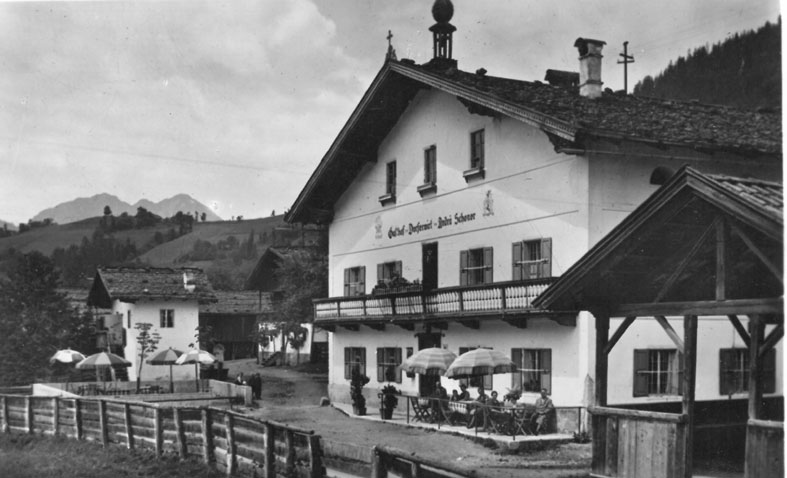 